Plan de Gestión Convivencia Escolar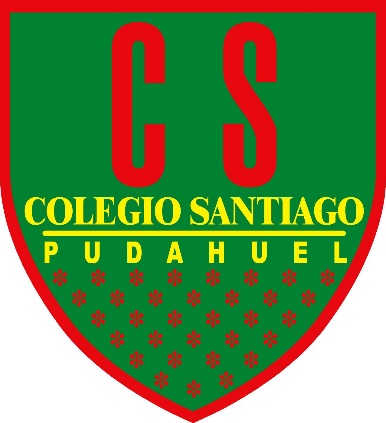 Colegio Santiago de Pudahuel2024Nuestra Red e InstituciónLa Red Educacional Crecemos existe para construir poderosos e innovadores procesos educativos, que generen cambios significativos, sistemáticos y sostenidos en los resultados académicos de nuestros/as estudiantes. Por ello, desde 1970 han desarrollado un trabajo comprometido y de calidad que nos ha ido posicionado a nivel comunal y regional como colegios líderes y de gran prestigio. En esta tarea ha sido clave el destacado cuerpo docente con el que contamos, compuesto por profesionales de la educación altamente capacitados y un valorable equipo de asistentes y técnicos de las más diversas áreas. Hoy por hoy cuentan con siete establecimientos en el Gran Santiago, distribuidos en las comunas de La Granja, El Bosque, Lo Prado, La Florida, Pudahuel, Quilicura y San Bernardo, la mayoría de ellos en contextos socioeconómicos vulnerables. Es ahí donde nuestro Colegio Santiago Pudahuel surge, siendo fundado el 08 de marzo de 2004, como el segundo colegio de la sociedad en ser construido, teniendo por objetivo, en el ámbito pedagógico, desarrollar eficientemente en los estudiantes altos niveles de habilidades, destrezas, actitudes y valores, que les permitan desarrollar un proyecto de vida en comunión con su contexto y entorno.VisiónNuestra visión está orientada a ser una institución que busca la excelencia de nuestros estudiantes valorando y favoreciendo el desarrollo integral de habilidades blandas, tales como la empatía, responsabilidad, respeto, etc., y académicas a través del trabajo colaborativo y el compromiso de todos los integrantes de la comunidad educativa.
MisiónNuestra misión se orienta a desarrollar integralmente en los estudiantes un espíritu colaborativo y comprometido de modo que alcancen los objetivos fundamentales de la formación académica, personal y social, en comunión con los valores del respeto, solidaridad, responsabilidad honestidad y superación.SellosNuestros sellos educativos están estructurados en cuatro áreas que generan los cimientos de nuestro quehacer cotidiano y praxis.Área Conocer• Aprender a conocer las propias habilidades y competencias.• Aprender a conocer la importancia de la participación ciudadana.• Aprender a conocer la importancia de la familia.• Aprender a conocer la riqueza de la práctica deportiva.Área del Hacer• Aprender a hacer trabajos en equipo.• Aprender a hacer uso de los talentos propios en beneficio propio y de la comunidad.• Aprender a hacer uso de métodos de resolución conflicto.• Aprender a hacer uso de los procedimientos para lograr un objetivo personal y/o común.Área del Ser• Aprender a ser un estudiante que valora el conocimiento de las ciencias y las humanidades.• Aprender a ser un estudiante reflexivo y crítico.• Aprender a ser responsable, asumiendo compromisos propios y con los demás.• Aprender a ser flexible y escuchar las opiniones y críticas de otros.Área del Convivir• Aprender a convivir en la diversidad étnica, cultural y social.• Aprender a convivir sin hacer uso de la violencia para resolver problemas.• Aprender a convivir en contextos de aprendizaje y recreación.• Aprender a convivir en base a la justicia, solidaridad y generosidad.Teniendo estos sellos tan instaurados en nuestro colegio, es primordial que este plan de Gestión de Convivencia Escolar, potencie y fomente a través de diferentes acciones el aprender ser, convivir, conocer y hacer, transformándose así en una herramienta para mejorar y consolidar practicas exitosas a nivel institucional, promoviendo espacios bien tratantes y seguros para nuestros niños, niñas y adolescentes. A continuación, se presenta la fundamentación, diagnóstico y plan de acción 2024, los cuales son la línea de trabajo para el equipo de Convivencia Escolar actual. Mencionar, que este plan puede tener modificaciones según necesidades emergentes y a medida que nuestro establecimiento requiera, socializando dichas acciones a la Comunidad Educativa. FundamentaciónLa Ley N° 20.536 sobre violencia escolar (2011), establece que cada establecimiento educacional debe contar con un Plan de Gestión de la Convivencia (PGCE). Su propósito es la promoción de la buena convivencia, los aprendizajes requeridos para ellos y la prevención de cualquier forma de violencia, es por esto, que el PGCE es un instrumento que orienta a la comunidad educativa en el desarrollo de estrategias para promover el buen trato, el respeto y prevenir cualquier tipo de manifestación de maltrato entre sus integrantes. La Política Nacional de Convivencia Escolar (PNCE) es el marco orientador de las acciones que el Ministerio de Educación realiza con el objetivo de generar aprendizajes sobre cómo vivir mejor en la comunidad escolar. La PNCE propone a las comunidades educativas como objetivo de aprendizaje de la convivencia y, en tanto, como objetivo de los planes de gestión de la convivencia, la mejora constante de cuatro modos de construir vínculos en la convivencia cotidiana:A.	Una convivencia basada en el respeto y el buen trato.B.	Una convivencia basada en la inclusión.C.	Una convivencia basada en una participación democrática y colaborativa.D.	Una convivencia basada en una manera dialogada y pacífica de resolver los conflictos.Diagnóstico 2024Los Indicadores de Calidad de Desarrollo Personal y Social (IDPS), son un conjunto de índices que entregan información relacionada con el desarrollo personal y social de los estudiantes de nuestro establecimiento, en forma complementaria a los resultados de la prueba Simce y al logro de los Estándares de Aprendizaje, ampliando de este modo la concepción de calidad educativa al incluir aspectos que van más allá del dominio de conocimiento académico. Los resultados entregados a partir de las respuestas de los estudiantes, apoderados y docentes en el cuestionario de calidad y contexto de la educación, aplicada incluyen "Autoestima Académica y Motivación Escolar”, “Clima de Convivencia Escolar", "Participación y Formación Ciudadana" y "Hábitos de Vida Saludable".En el caso de nuestro establecimiento, los resultados SIMCE y DIA de Diagnostico, nos arrojan información relevante en relación a la percepción de nuestra comunidad sobre la Convivencia Escolar, siendo este último diagnóstico, instrumento clave para conocer la realidad escolar con información tanto cuantitativa como cualitativa. En sus resultados generales, se puede establecer que: un 86% de las y los estudiantes de educación básica considera que se realiza una buena gestión para la convivencia escolar, un 85% de las estudiantes de educación básica identifica que se realizan acciones focalizadas para mejorar situaciones conflictivas, pero tenemos un desafío en educación media, donde los porcentajes de las mismas categorías son solo de un 65% en promedio. Es por esto, que el siguiente plan de acción, tiene la necesidad de consolidar las buenas practicas que se dan educación básica y promoverlas en educación media, identificando las necesidades de las y los estudiantes, mejorando y previniendo situaciones que puedan irse dando en ambos casos, donde en ambos niveles la percepción de una sana convivencia escolar dentro de sus cursos es la que está más baja. Plan de AcciónObjetivoConstruir colaborativamente un buen Clima de Convivencia Escolar con la finalidad de generar un ambiente propicio para el aprendizaje, a través de acciones que permitan movilizar a los integrantes de la comunidad educativa en torno al logro de una convivencia pacífica, basados en los sellos institucionales del aprender ser, hacer, conocer y convivir, basándose en el respeto, responsabilidad, honestidad e inclusión, participación democrática y compromiso de todos los estamentos de la comunidad escolar.Construir colaborativamente un buen Clima de Convivencia Escolar con la finalidad de generar un ambiente propicio para el aprendizaje, a través de acciones que permitan movilizar a los integrantes de la comunidad educativa en torno al logro de una convivencia pacífica, basados en los sellos institucionales del aprender ser, hacer, conocer y convivir, basándose en el respeto, responsabilidad, honestidad e inclusión, participación democrática y compromiso de todos los estamentos de la comunidad escolar.Construir colaborativamente un buen Clima de Convivencia Escolar con la finalidad de generar un ambiente propicio para el aprendizaje, a través de acciones que permitan movilizar a los integrantes de la comunidad educativa en torno al logro de una convivencia pacífica, basados en los sellos institucionales del aprender ser, hacer, conocer y convivir, basándose en el respeto, responsabilidad, honestidad e inclusión, participación democrática y compromiso de todos los estamentos de la comunidad escolar.Construir colaborativamente un buen Clima de Convivencia Escolar con la finalidad de generar un ambiente propicio para el aprendizaje, a través de acciones que permitan movilizar a los integrantes de la comunidad educativa en torno al logro de una convivencia pacífica, basados en los sellos institucionales del aprender ser, hacer, conocer y convivir, basándose en el respeto, responsabilidad, honestidad e inclusión, participación democrática y compromiso de todos los estamentos de la comunidad escolar.Construir colaborativamente un buen Clima de Convivencia Escolar con la finalidad de generar un ambiente propicio para el aprendizaje, a través de acciones que permitan movilizar a los integrantes de la comunidad educativa en torno al logro de una convivencia pacífica, basados en los sellos institucionales del aprender ser, hacer, conocer y convivir, basándose en el respeto, responsabilidad, honestidad e inclusión, participación democrática y compromiso de todos los estamentos de la comunidad escolar.IDPSAccionesResponsable FechaIndicadores Medio de verificaciónMotivación académica y autoestima escolarSe abordan problemáticas socioemocional personales a través de la intervención con profesional de salud mental.Psicóloga Marzo -Noviembre Se atiende al 100% de los estudiantes derivados mediante ficha de derivaciónFicha de derivaciónFicha de entrevistaMotivación académica y autoestima escolarSe realiza al menos 1 taller semestral por curso para abordar el reconocimiento emocional, a través de la clase de Orientación.Profesor/a jefe Marzo-NoviembreSe realiza al menos 1 taller de abordaje socioemocional comunitario en el 100% de los cursosLibro de clases digital Planificación del taller Motivación académica y autoestima escolarSe realiza un plan de orientación vocacional para los y las estudiantes de III° y IV° Medio.PsicólogaMayo – NoviembreEl 85% de los y las estudiantes participa en el plan.  Libro de clases Digital.  Motivación académica y autoestima escolarSe realizan 2 jornadas de estímulo al desempeño académico para estudiantes con posible deserción escolar, para estudiantes de 7° a IV° Medio.PsicólogaEncargado CE  Inspector GeneralÁrea AcadémicaJulio y Noviembre. El 85% de los y las estudiantes con posible deserción escolar participa de las jornadas. Listado de estudiantes.Planificación Jornadas.Lista de asistencia.Compromisos. Motivación académica y autoestima escolarSe realizan reuniones con equipo multidisciplinario, con el objetivo de poder triangular la información en relación a los diferentes estudiantes que han sido derivados.PsicólogaEncargado CE  Inspector GeneralÁrea AcadémicaJunio – SeptiembreSe realiza el 100% de las reuniones. Lista de asistencia.Acta de reunión. Estadística casos derivados.Participación y formación ciudadanaSe realizan 4 consejos escolares al año con la participación de todos los estamentos.Encargado de CE.Marzo-Diciembre Se realizan 4 consejos escolares al año Acta de reunión  Participación y formación ciudadanaSe socializa en un taller con el cuerpo docente el Plan de Formación Ciudadana.Encargado de CEAbril Participa de la socialización del PFC 85% de los docentesLista de asistencia Planificación del taller Participación y formación ciudadanaSe evalúa la implementación del PFC en el primer semestre.Encargado de CEJulioSe implementa al menos un 30% del PFCPFCParticipación y formación ciudadanaSe evalúa la implementación anual del PFC.Encargado de CEDiciembreSe implementa al menos un 85% del PFCPFCParticipación y formación ciudadanaSe realizan 2 sesiones de apoyo y asesoría al CEE y CEPA, para articular acciones con la escuela. Encargado de CEMarzo-DiciembreSe realiza el 100% de las sesiones. Lista de asistencia.Planificación de las sesiones.Acta de reunión. Hábitos de vida saludableSe realiza talleres deportivos y de sana convivencia para toda la comunidad educativa.Docente Pablo  MirandaNoviembre Se realiza al menos 01 jornada de promoción de hábitos positivos para la comunidad escolar.Listado de asistencia- fotografías. Hábitos de vida saludableSe realiza 1 taller de concientización del consumo de drogas y sus efectos en la salud a estudiantes.Profesor/a jefe.Encargado de CEOctubreSe realiza el taller en el 100% de los cursos.Planificación del tallerPPTFotografías.  Hábitos de vida saludableSe realizará un diario mural con información de hábitos positivos para nuestra comunidad escolar. Encargado de CE.Profesores de Educación física.Marzo –Noviembre 01 vez al mes el diario mural cambiara la información. Fotografías. Clima de convivencia escolarSe realiza un taller de ciberbullying al año en reunión de apoderados.Profesor/a jefe.Encargado de CEAbril Se realiza el taller en el 100% de los cursos.Planificación del tallerPPT Lista de asistencia Clima de convivencia escolarSe realizan 2 talleres sobre la convivencia y seguridad digital al año a las y los estudiantes, respecto al buen uso de las tecnologías y al convivir sanamente a través de las redes sociales. Profesor/a jefe.Encargado de CEJulio - DiciembreSe realiza el taller en el 100% de los cursos.Planificación del tallerPPT Encuesta de Satisfacción.Clima de convivencia escolarSe realiza 1 taller en reunión de apoderados sobre el sano uso de las redes sociales y seguridad de internet y herramientas para apoyar a sus pupilos en el uso de éstas. Profesor/a jefe.Encargado de CEJulio - DiciembreSe realiza el taller en el 100% de los cursos.Planificación del tallerPPT Encuesta de Satisfacción.Clima de convivencia escolarSe realiza 1 taller para funcionarios respecto al protocolo de abuso sexual y hechos de connotación sexual y vulneración de derechos.PsicologaMarzoSe realiza el taller con todos los funcionarios nuevos y quienes no hayan recibido la capacitación.Planificación Lista de asistencia PPTClima de convivencia escolarSe realizan actividades de bienestar emocional con funcionarios.Encargado de CEAbril-AgostoSe realizan dos sesiones de bienestar emocional.Planificación.Lista de asistencia.Clima de convivencia escolarSe realiza 1 taller para funcionarios respecto al protocolo de riesgo suicida y desregulación emocional y conductual Encargado de CEAbril -JunioSe realiza el taller con todos los funcionarios nuevos y quienes no hayan recibido la capacitación.Planificación Lista de asistencia PPTClima de convivencia escolarSe realiza 1 taller al año de resolución de conflictos con docentes.Encargado de CEAgostoParticipa el 85% del cuerpo docente Planificación Lista de asistencia PPTCARTA GANTT CARTA GANTT CARTA GANTT CARTA GANTT CARTA GANTT CARTA GANTT CARTA GANTT CARTA GANTT CARTA GANTT CARTA GANTT CARTA GANTT CARTA GANTT N°ACCIONESMAMJJASOND1Se abordan problemáticas socioemocional personales a través de la intervención con profesional de salud mental.XXXXXXXXX2Se realiza al menos 1 taller semestral por curso para abordar el reconocimiento emocional, a través de la clase de Orientación.XXXXXXXXXX3Se realiza un plan de orientación vocacional para los y las estudiantes de III° y IV° Medio.XX4Se realizan 2 jornadas de estímulo al desempeño académico para estudiantes con posible deserción escolar, para estudiantes de 7° a IV° Medio.XX5Se realizan reuniones con equipo multidisciplinario, con el objetivo de poder triangular la información en relación a los diferentes estudiantes que han sido derivados.XX6Se realizan 4 consejos escolares al año con la participación de todos los estamentos.XXXXXXXXXX7Se socializa en un taller con el cuerpo docente el Plan de Formación Ciudadana.X8Se evalúa la implementación del PFC en el primer semestre.X9Se evalúa la implementación anual del PFC.X10Se realizan 2 sesiones de apoyo y asesoría al CEE y CEPA, para articular acciones con la escuela. XXXXXXXXXX11Se realiza talleres deportivos y de sana convivencia para toda la comunidad educativa.X12Se realiza 1 taller de concientización del consumo de drogas y sus efectos en la salud a estudiantes.X13Se realizará un diario mural con información de hábitos positivos para nuestra comunidad escolar. XXXXXXXXXX14Se realiza un taller de ciberbullying al año en reunión de apoderados.X15Se realizan 2 talleres sobre la convivencia digital al año a las y los estudiantes, respecto al buen uso de las tecnologías y al convivir sanamente a través de las redes sociales. XX16Se realiza 1 taller en reunión de apoderados sobre el sano uso de las redes sociales y herramientas para apoyar a sus pupilos en el uso de éstas. XX17Se realiza 1 taller para funcionarios respecto al protocolo de abuso sexual y hechos de connotación sexual y vulneración de derechos.X18Se realizan actividades de bienestar emocional con funcionarios.XX19Se realiza 1 taller para funcionarios respecto al protocolo de riesgo suicida y desregulación emocional y conductual.XX20Se realiza 1 taller al año de resolución de conflictos con docentes.X21Se realiza evaluación Plan de Gestión de la Convivencia Escolar.X